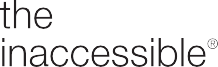 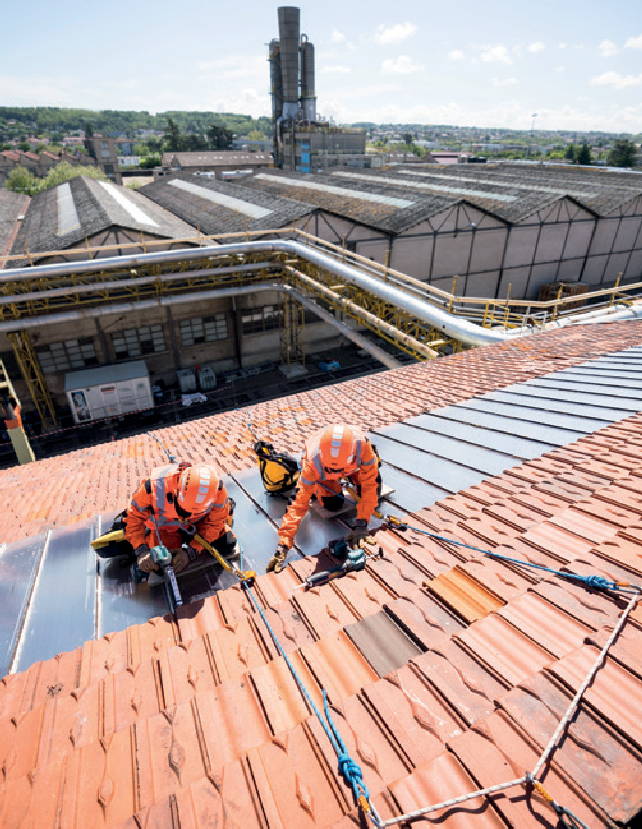 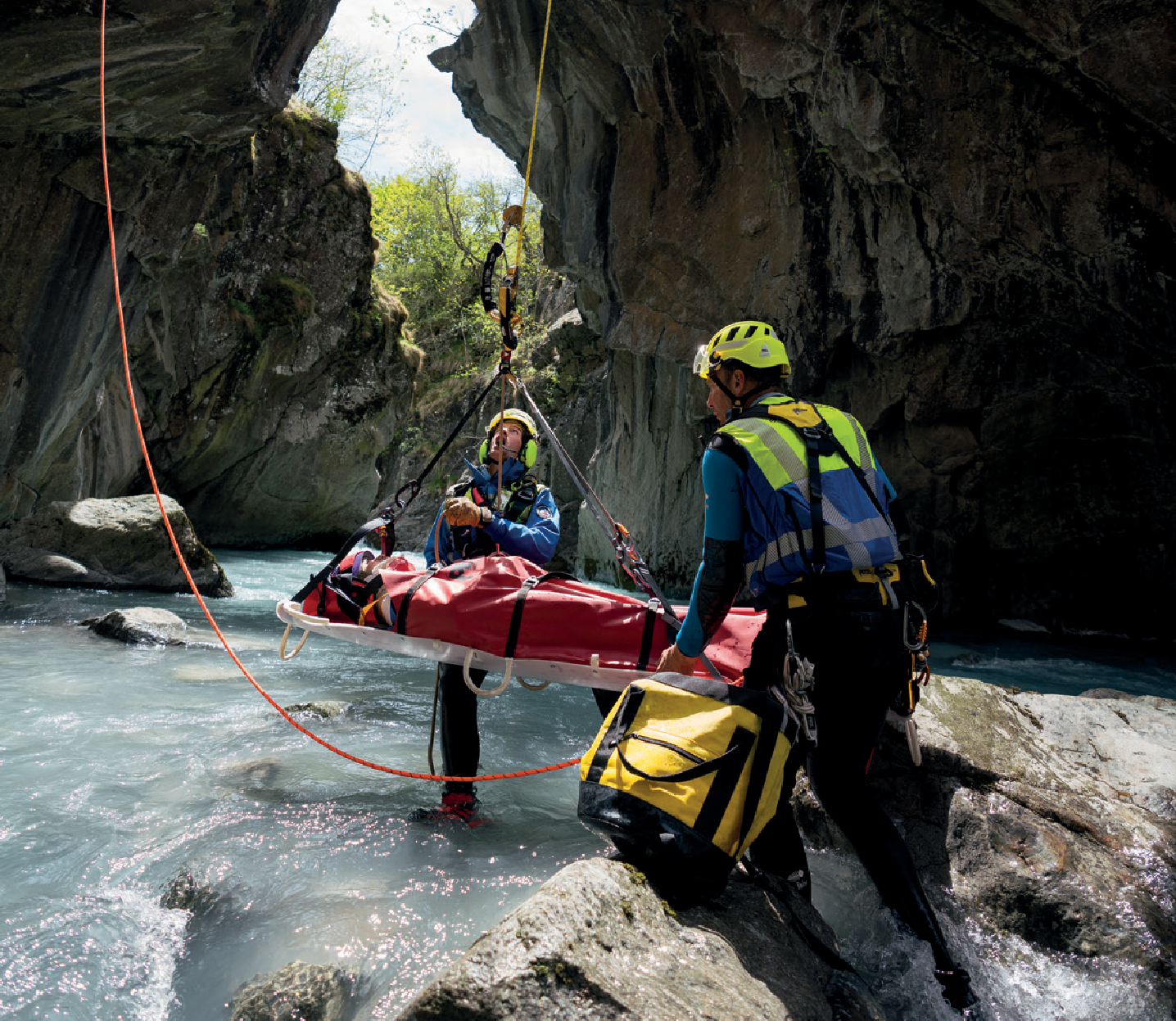 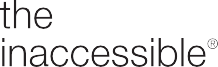 Das Unerreichbare erreichen – für Petzl sind diese Worte viel mehr als ein Versprechen an alle professionellen Anwender. Sie sind unser Leitmotiv, das uns seit mehr als 50 Jahren antreibt. Und sie sind der Sockel, auf dem – zusammen mit unserer Expertise und Erfahrung – unser Know-how gründet. Dadurch sind wir in der Lage, sichere Produkte mit optimalen Leistungseigenschaften für die Bedürfnisse aller Anwender zu entwickeln, herzustellen und bereitzustellen. Sie helfen dabei, jeden ihrer Handgriffe zu erleichtern, damit sie ihre Arbeit effizienter und unter bestmöglichen Bedingungen bewältigen können.So wird das schier Unerreichbare für sie tagtäglich erreichbar gemacht.Die Neuheiten 2022 betreffen zunächst Rettungskräfte: Wir haben noch einmal das Seilrollen-Angebot erweitert um die Modelle SPIN S1 und SPIN S1 OPEN, den REEVE-Seilbahnläufer (eine Kombination aus zwei Seilrollen und einer Riggingplatte) sowie die TWIN RELEASE-Umlenkrolle mit Rücklaufsperre für das Einrichten von 4:1-Flaschenzugsystemen. Außerdem haben wir die Rettungsdreiecke völlig neu gestaltet. Im Bereich der Baumpflege wurde das Sortiment der Kambiumschoner mit der neuen Version des TREESBEE ergänzt. Für alle, die zu ihrer Sicherheit im Arbeitsalltag auf Seile angewiesen sind, bieten wir den Seilschutz PROTEC, PROTEC PLUS und ROLLER COASTER an.Beim Durchblättern dieses Pressedossiers werden Sie noch weitere Produktneuheiten finden, die nach unserer Überzeugung den professionellen Anwendern immer die optimale Lösung bieten.Inhalt:Technische RettungSPIN S1, SPIN S1 OPEN	Seite 4REEVE, TWIN RELEASE	5THALES, PITAGOR	6BaumpflegeTREESBEE	8Alle EinsatzbereichePROTEC, PROTEC PLUS, ROLLER COASTER,Kennzeichnungshülse für Petzl-Seile	10BUCKET 15, BUCKET 30, BUCKET 45	11DUFFEL 65, DUFFEL 85, TARP PRO	12Pressekontakte	13Canyon rescue exercise in the Gave River, Gavarnie, France. © 2021 Petzl Distribution - Vuedici.org - CNEAS/CRS Lannemezan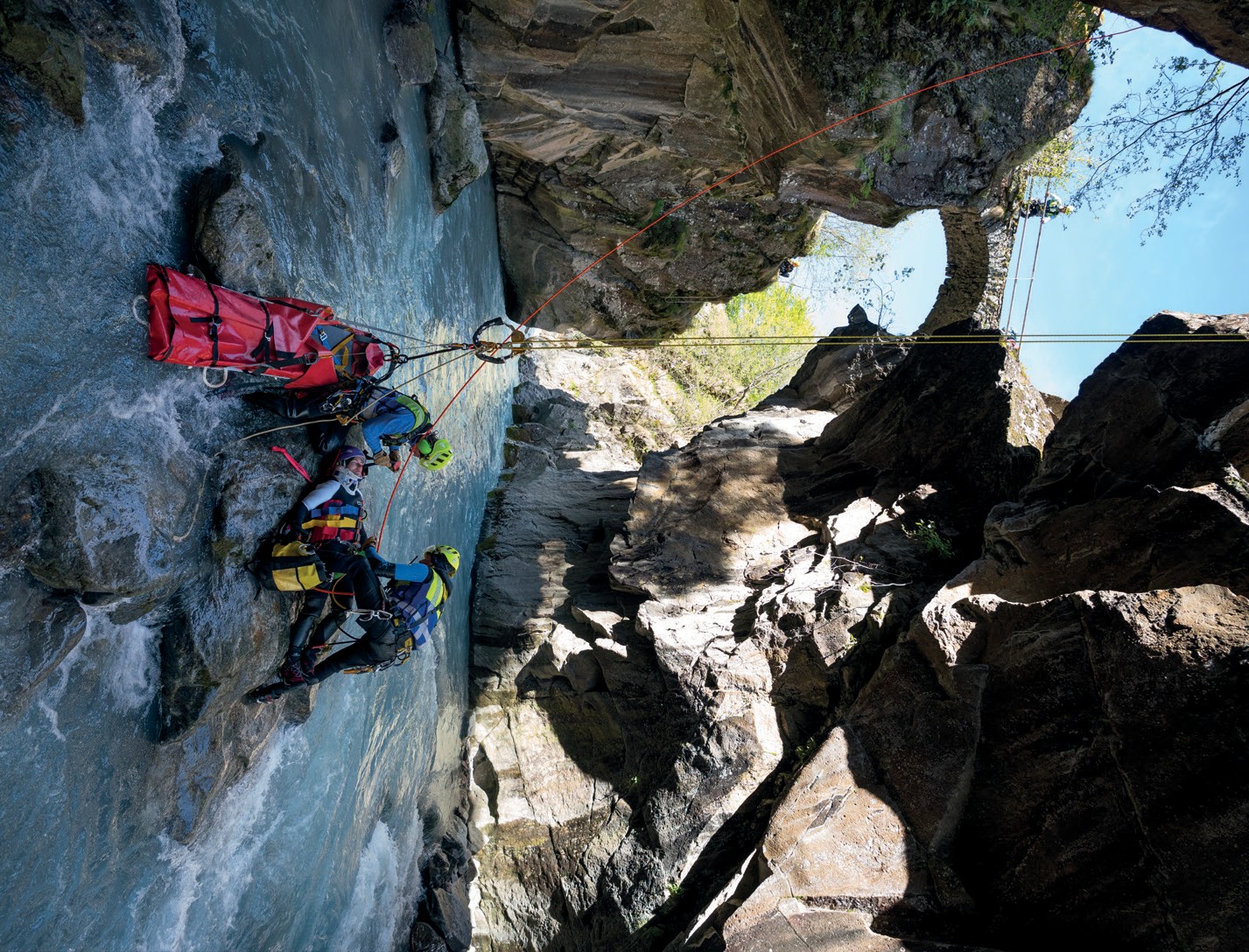 Technische Rettung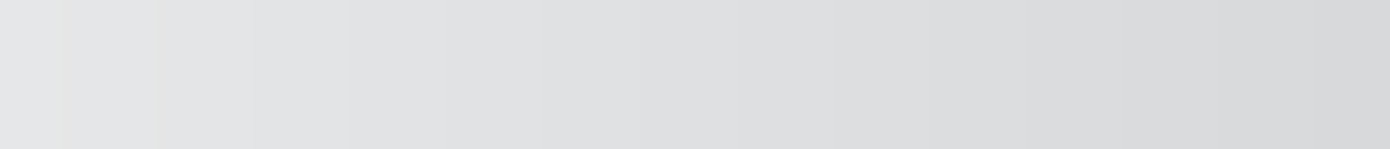 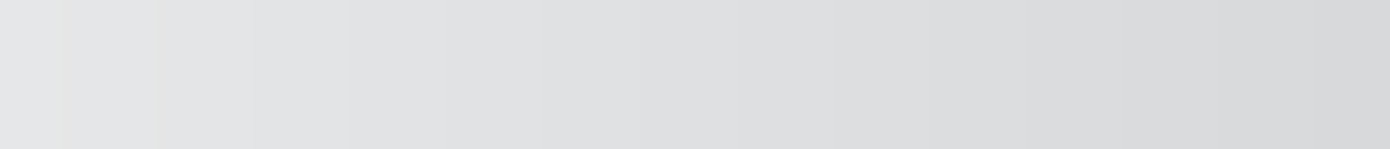 SPIN S1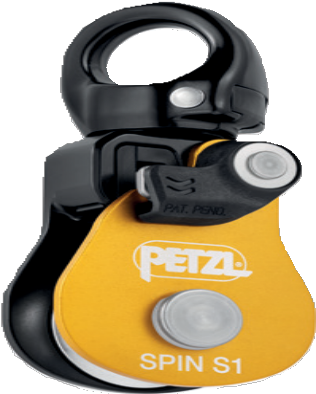 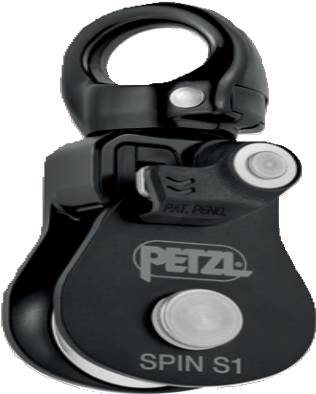 Einfache, kompakte Umlenkrolle mit sehr hohemWirkungsgrad und integriertem WirbelDie SPIN S1-Umlenkrolle lässt sich öffnen, auch wenn sie am Anschlagpunkt befestigt ist, und erleichtert das Einrichten von Flaschenzugsystemen, Hilfsseilbahnen und Umlenksystemen.Sie ist kompakt und ermöglicht, Volumen und Gewicht zu reduzieren, insbesondere bei technischen Rettungseinsätzen. Die Laufrollemit gekapseltem Kugellager gewährleistet einen ausgezeichneten Wirkungsgrad. Das Handling wird durch einen Wirbel erleichtert, der das Ausrichten der Umlenkrolle unter Last sowie ein direktes Einhängen von Karabinern, Seilen oder Schlingen ermöglicht.Zertifizierung(en): CE EN 12278, NFPA 1983 Pulley Technical Use, UIAA Kompatible Seildurchmesser: 7 bis 11 mmDurchmesser der Laufrolle: 25 mm Wirkungsgrad: 91 %Maximale Gebrauchslast: 2,5 kN x 2 = 5 kNGewicht: 145 gFarbe(n): gelb und schwarzPreis: 75 € exkl. MwSt. in Gelb, 80 € exkl. MwSt. in SchwarzSPIN S1 OPEN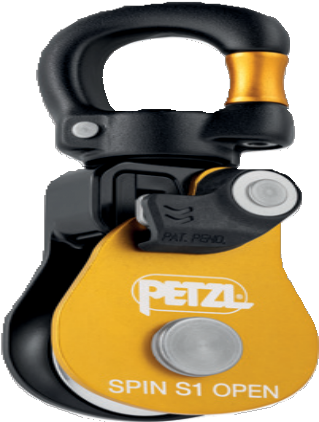 Einfache, kompakte Umlenkrolle mit sehr hohemWirkungsgrad und integriertem aufschraubbarem WirbelDie SPIN S1 OPEN-Umlenkrolle lässt sich öffnen, auch wenn sie am Anschlagpunkt befestigt ist, und erleichtert das Einrichten von Flaschenzugsystemen, Hilfsseilbahnen und Umlenksystemen. Sie ist kompakt und ermöglicht, Volumen und Gewicht zu reduzieren, insbesondere bei technischen Rettungseinsätzen. Die Laufrolle mit gekapseltem Kugellager gewährleistet einen ausgezeichnetenWirkungsgrad. Das Handling wird durch einen Wirbel erleichtert, der das Ausrichten der Umlenkrolle unter Last ermöglicht. Der aufschraubbare Wirbel gewährleistet außerdem die Kompatibilität der Umlenkrolle mit einer Vielzahl von Produkten (Dreibein, REEVE-Seilbahnläufer, PAW- Riggingplatte usw.) und sorgt dafür, dass das System kompakt ist.Zertifizierung(en): CE EN 12278, NFPA 1983 Pulley Technical Use, UIAA Kompatible Seildurchmesser: 7 bis 11 mmDurchmesser der Laufrolle: 25 mm Wirkungsgrad: 91 %Maximale Gebrauchslast: 2,5 kN x 2 = 5 kNGewicht: 160 gPreis: 90 € exkl. MwSt.Technische RettungREEVE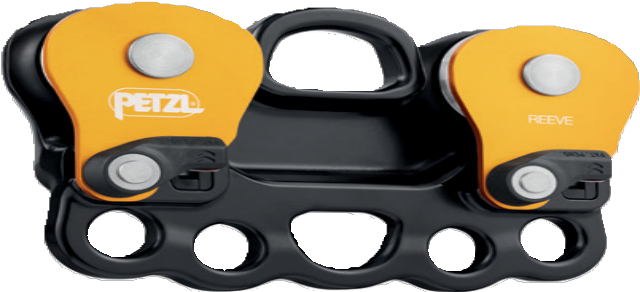 Seilbahnläufer für Rettungen an SeilbahnenDer REEVE-Seilbahnläufer ist eine Kombination aus zwei Seilrollen und einer Riggingplatte. Er ist eine integrierte Lösung und erleichtert das Einrichten von Rettungssystemen an Seilbahnen. Das kompakte Format des Seilbahnläufers begrenzt die Anzahl der verwendeten Verbindungselemente und die Höhe des Systems. Die zweigroßen Laufrollen mit gekapseltem Kugellager gewährleisten einen ausgezeichneten Wirkungsgrad bei der Fortbewegung. Die zahlreichen Verbindungsösen sind zum direkten Durchführen von Seilen und Schlingen und Befestigen von Karabinern geeignet und ermöglichen eine bessere Organisation.Zertifizierung(en): CE EN 12278, NFPA 1983 General Use, TS 16415 Kompatible Seildurchmesser: 7 bis 13 mmDurchmesser der Laufrolle: 38 mm Wirkungsgrad: 95 %Maximale Gebrauchslast: 4 kN x 2 = 8 kNGewicht: 680 g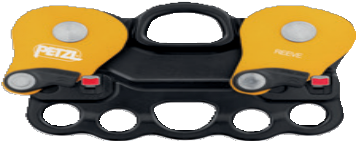 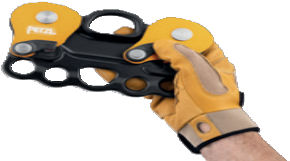 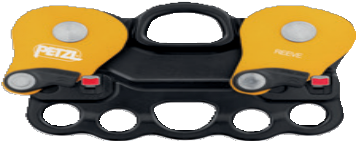 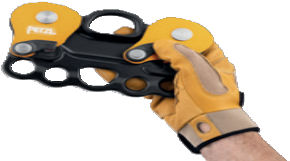 Preis: 150 € exkl. MwSt.Die beweglichen Seitenteile lassen sich auch mit Handschuhen schnell und einfach in drei Schritten öffnen.Zwei rote Indikatoren sind sichtbar, solange die beweglichen Seitenteile nicht verriegelt sind.TWIN RELEASE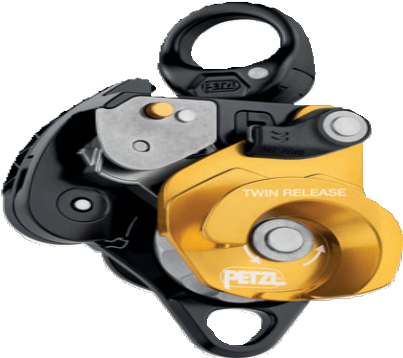 Lösbare doppelte Umlenkrolle mit Rücklaufsperre fürFlaschenzugsystemeDie TWIN RELEASE-Umlenkrolle mit Rücklaufsperre ist lösbar und speziell für das Einrichten von 4:1-Flaschenzugsystemen bei Arbeiten mit eingeschränkten Platzverhältnissen und technischen Rettungssituationen konzipiert. Der Klemmnocken kann dank des ergonomisch geformten Hebels gelöst werden. Die in das bewegliche Seitenteil integrierte Bremse und die mit Abschrägungen versehene Hauptlaufrolle mit nur einer Laufrichtung erhöhen die Bremsreibung für eine bessere Kontrolle beim Ablassen schwerer Lasten. Die zwei Laufrollen gewährleisten einen ausgezeichneten Wirkungsgrad beim Heben von Lasten. Das Handling wird durch einen Wirbel erleichtert, der das Ausrichten der Umlenkrolle unter Last sowie ein direktes Einhängen von Karabinern, Seilen oder Schlingen ermöglicht.Zertifizierungen(en): CE EN 567, EN 12278 (CE EN 12278 (teilweise): erfüllt die Anforderungen der Norm CE EN 12278), NFPA 1983 Pulley General Use, NFPA Rope Grab Technical Use (Zertifizierung des Systems: ANSI Z359.4 Synthetic Rope Tackle Block)Kompatible Seildurchmesser: 8 bis 13 mm Durchmesser der Laufrolle: 40/38 mm Wirkungsgrad: 95 %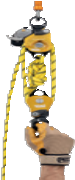 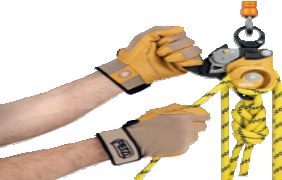 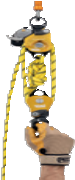 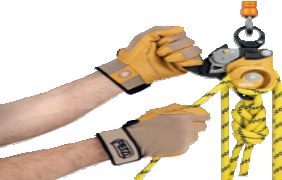 Maximale Gebrauchslast: 280 kg Gewicht: 800 gPreis: 295 € exkl. MwSt.Das Lösen des Klemmnockens und das Führen des Seils um die in das Hauptseitenteil integrierte Bremse ermöglichen ein komfortables und präzises Ablassen der Last.Der Klemmnocken kann in geöffneter Position eingerastet werden, um das Einziehen des Seils zu erleichtern.Technische RettungTHALES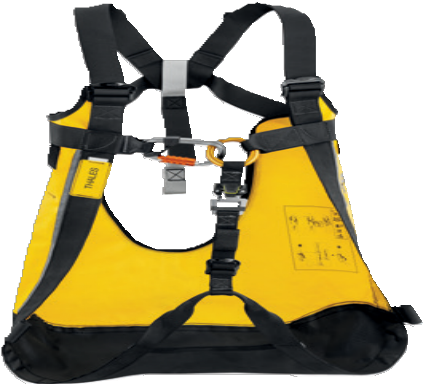 Rettungsweste und komfortables Rettungsdreieck mitSchulterträgernDas THALES-Rettungsdreieck mit integrierter Rettungsweste ist für Rettungseinsätze, Evakuierungen an Luftseilbahnen und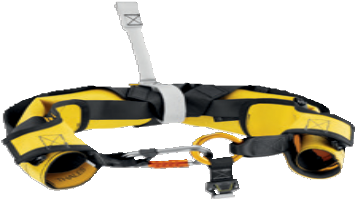 Helikopterrettungen bestimmt. Die Weste ermöglicht, die zu rettende Person im Notfall schnell abzusichern und anschließend mithilfe des Dreiecks zu evakuieren. Dank der drei Klettverschlüsse lässt sich die Weste schnell zum Dreieck umfunktionieren.Die ergonomische Form der Sitzfläche sowie die Schulterträger bieten höheren Komfort beim Hängen als ein herkömmliches Rettungsdreieck. Die unterschiedlichen Farben der Sitzfläche und des Rückens sowie die unterschiedlichen Riemen und das Verschlusssystem erleichtern das Anlegen an der zu rettenden Person. Die strapazierfähige TPU-Plane ist für den regelmäßigen bis intensiven Gebrauch geeignet.Zertifizierung(en): CE EN 1497, CE EN 1498 Typ A und B, EASA CM- CS-005Gewicht: 1315 gPreis: 145 € exkl. MwSt.PITAGOR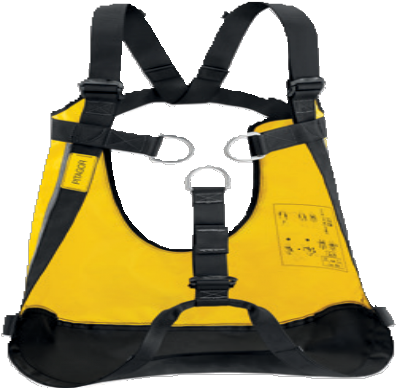 Komfortables Rettungsdreieck mit SchulterträgernDas PITAGOR-Rettungsdreieck ist für Rettungseinsätze und Evakuierungen an Luftseilbahnen bestimmt. Die ergonomische Form der Sitzfläche sowie die Schulterträger bieten höheren Komfort beim Hängen als ein herkömmliches Rettungsdreieck. Die unterschiedlichen Farben der Sitzfläche und des Rückens sowie das Verschlusssystem erleichtern das Anlegen an der zu rettenden Person. Die strapazierfähige TPU-Plane ist für den regelmäßigen bis intensiven Gebrauch geeignet.Zertifizierung(en): CE EN 1497, CE EN 1498 Typ B, EASA CM-CS-005 Gewicht: 1315 gPreis: 90 € exkl. MwSt.Arborists in action in  an old  lime tree, Claix, France  ©2021-Petzl Distribution-Vuedici.org-Artkebia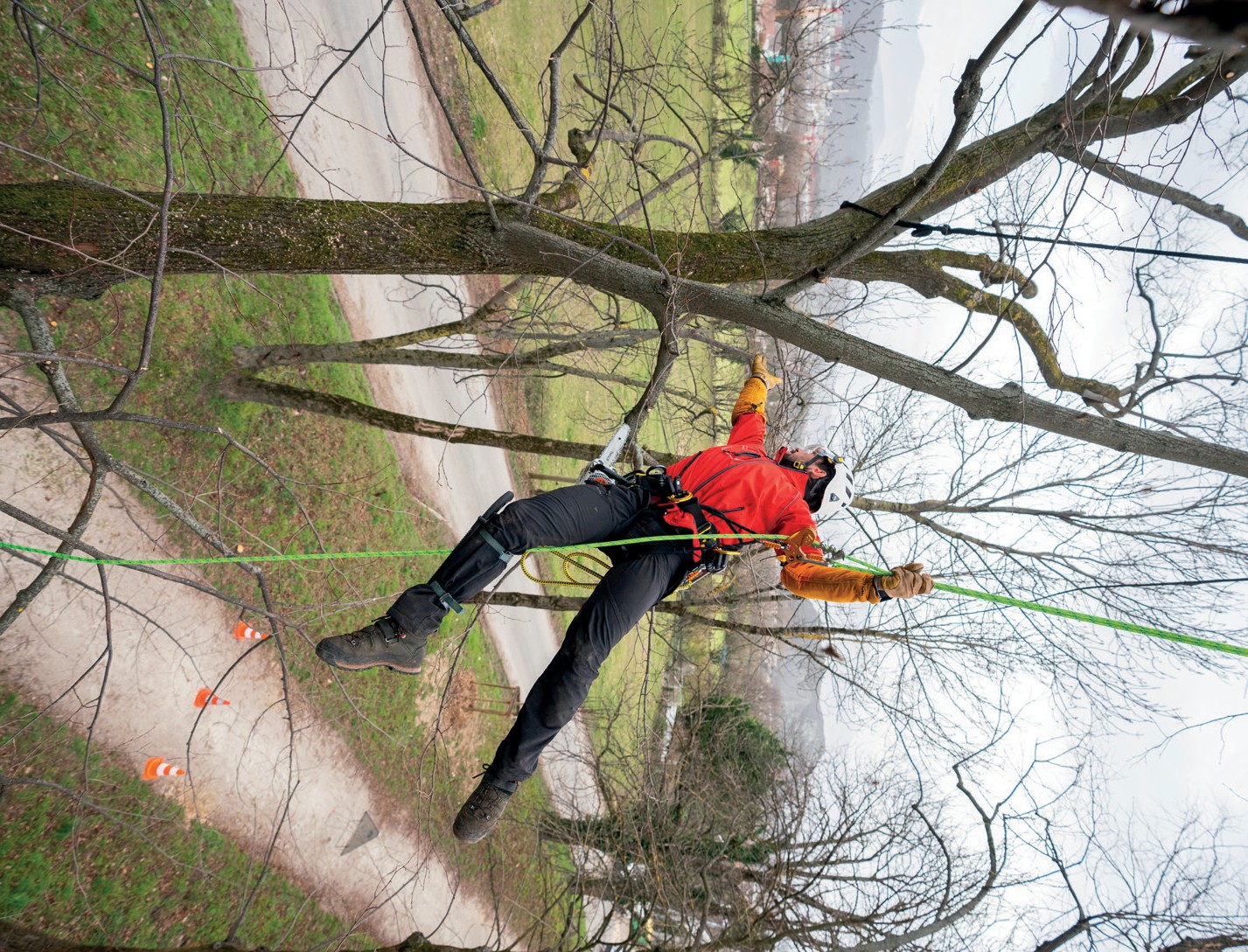 BaumpflegeTREESBEE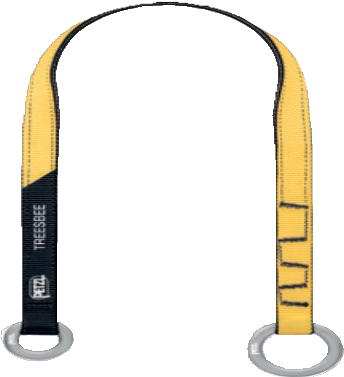 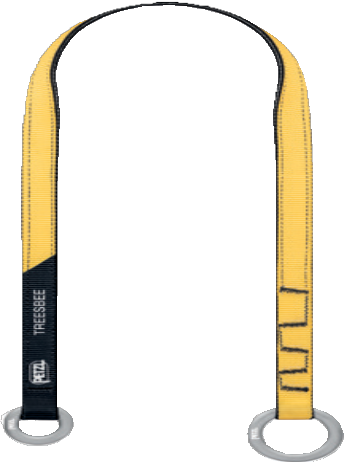 Kambiumschoner für die Baumpflege, konzipiert für Seilemit gespleißten EndenDas Anschlagmittel TREESBEE erleichtert das Durchlaufen des Seils am Anschlagpunkt und vermeidet Scheuerstellen am Baum. Es ist für Seile mit gespleißten Enden bestimmt (der Spleiß wird an der kleinen Öse befestigt). Die Ösen aus verzinktem Stahl erhöhen die Lebensdauer.Zertifizierung(en): CE EN 795 B, TS 16415, EAC Länge(n): 90 und 110 cmBruchlast: 23 kNGewicht: 420 g (bei 90 cm)Preis: 48 € exkl. MwSt. für 90 cm, 50 € exkl. MwSt. für 110 cm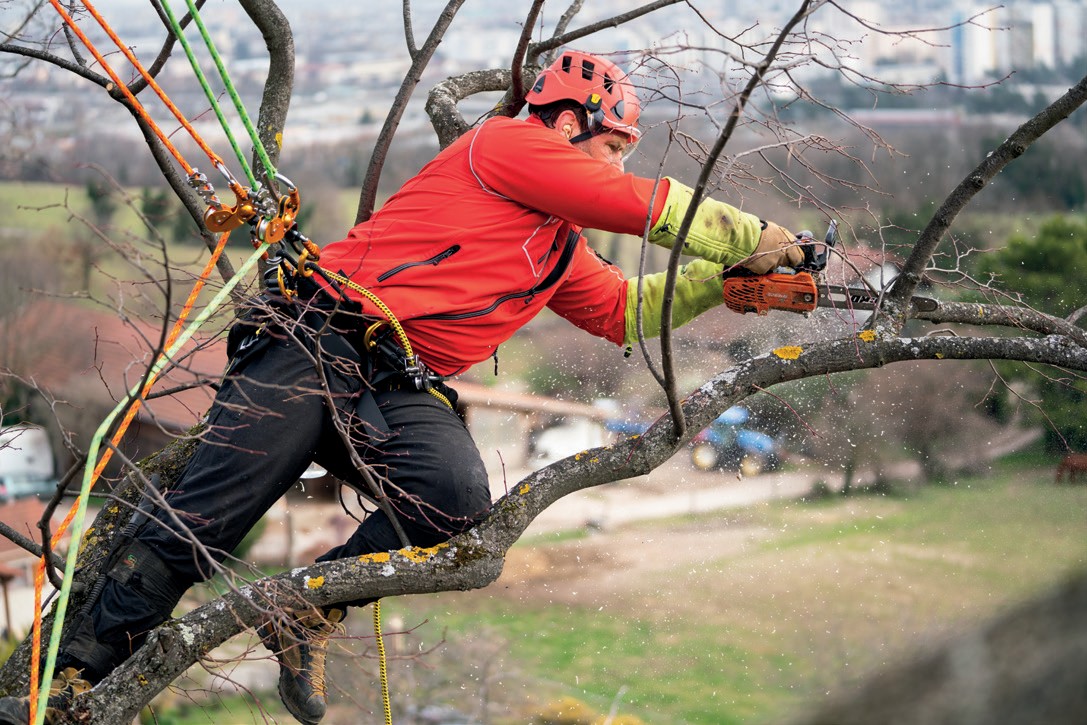 Glass panel maintenance at the Zlota 44 tower, Warsaw, Poland. © 2020 Petzl Distribution - Vuedici.org - TopShelf - Zlota 44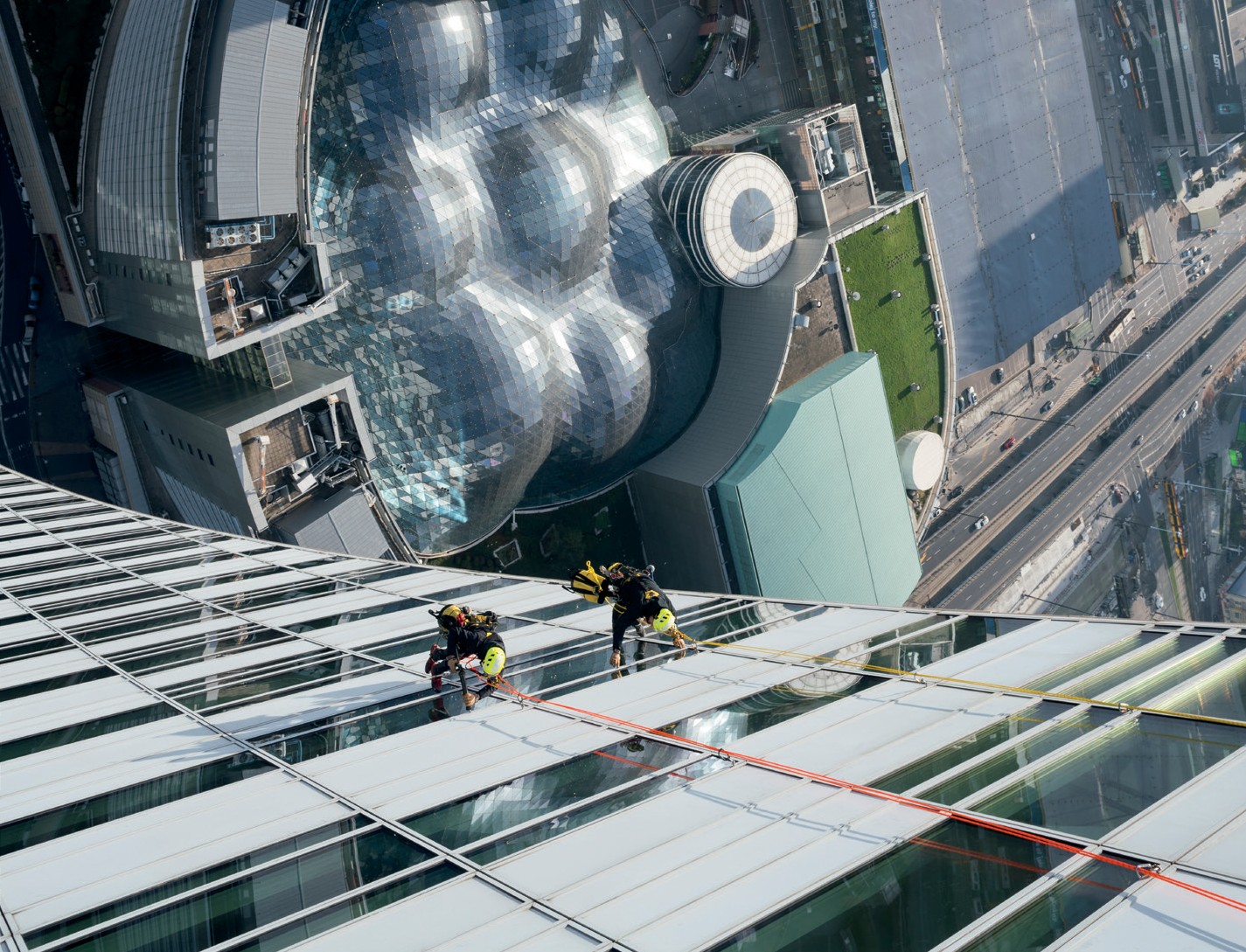 Alle EinsatzbereichePROTEC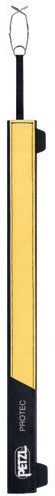 Flexibler Seilschutz für FixseileDer flexible PROTEC-Seilschutz schützt Fixseile bei Höhenarbeiten oder Rettungssituationen vor Abrieb. Er ist einfach zu installieren, langlebig und für den regelmäßigen bis intensiven Gebrauch konzipiert. Der vielseitige PROTEC ist für alle Durchmesser von Seilen für den professionellen Einsatz sowie für Anschlagmittel geeignet.Gewicht: 130 gPreis: 12 € exkl. MwSt.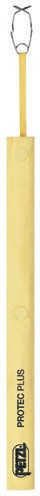 PROTEC PLUSFlexibler, sehr robuster Seilschutz für FixseileDer flexible PROTEC PLUS-Seilschutz aus Aramidfaser schützt Fixseile bei Höhenarbeiten oder Rettungssituationen vor Abrieb, auch auf besonders abrasiven und warmen Oberflächen. Der einfach zuinstallierende und vielseitig einsetzbare PROTEC PLUS-Seilschutz ist für alle Durchmesser von Seilen für den professionellen Einsatz sowie für Anschlagmittel geeignet.Gewicht: 135 gPreis: 50 € exkl. MwSt.ROLLER COASTERReversibler Seilschutz mit Rollen für mobile Seile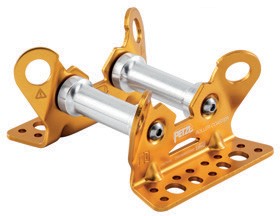 Der Seilschutz ROLLER COASTER schützt bewegliche Seile vor Abrieb. Durch zwei unterschiedlich geformte Seiten ist der Seilschutz beidseitig verwendbar. Er passt sich sowohl ebenen wie verwinkelten Flächenan. Die zahlreichen Verbindungsösen ermöglichen die Verwendung mit unterschiedlichen Befestigungssystemen. Es ist möglich, mehrereModule zu verbinden, um sich den unterschiedlichen Einsatzbedingungen anzupassen.Gewicht: 470 gPreis: 100 € exkl. MwSt.Kennzeichnungshülse für Petzl-Seile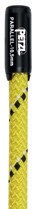 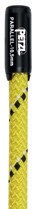 Kennzeichnungshülse für Petzl-Seile zum professionellenEinsatz (20er-Pack)Mit der Kennzeichnungshülse für Seilenden können alte Etiketten ersetzt oder Ihre eigene Rückverfolgbarkeit gewährleistet werden, um die individuelle Kennzeichnung der Petzl-Seile AXIS 11 mm, PARALLEL10.5 mm und RAY 11 mm zu erleichtern. Sie lässt sich schnell und ohne Werkzeug am Seilende anbringen. Die starre Hülse gewährleistet eine gute, langanhaltende Lesbarkeit der Kennzeichnungen.Preis: 22,50 € exkl. MwSt.Alle EinsatzbereicheBUCKET 15Standfester Seilsack mit kleinem VolumenDer einfache, robuste BUCKET 15-Seilsack ermöglicht, bis zu 45 Meter Seil mit einem Durchmesser von 11 mm zu verstauen. Er ist standfest und behält seine Form, selbst wenn er leer ist, um den Zugriff auf den Innenbereich zu erleichtern. Er verfügt über ein Außenfach zum Verstauen persönlicher Wertsachen und ein personalisierbares ID-Feld zum schnellen Identifizieren des Inhalts. Die Konstruktion aus TPU-Plane ist für den regelmäßigen bis intensiven Gebrauch geeignet. Der Seilsack ist in drei Farben verfügbar: Gelb, Rot und Schwarz.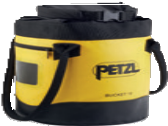 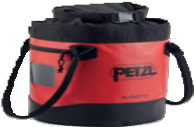 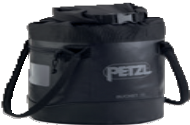 Volumen: 15 LiterGewicht: 465 gPreis: 35 € exkl. MwSt.BUCKET 30Standfester Seilsack mit mittlerem Volumen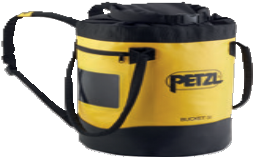 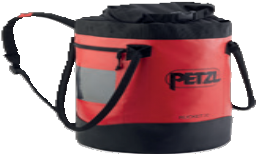 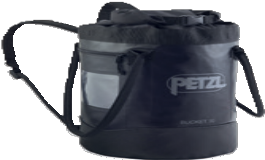 Der einfache, robuste BUCKET 30-Seilsack ermöglicht, bis zu 110 Meter Seil mit einem Durchmesser von 11 mm zu verstauen. Er ist standfest und behält seine Form, selbst wenn er leer ist, um den Zugriff auf den Innenbereich zu erleichtern. Er verfügt über gepolsterte Schulterriemen für komfortables Tragen, ein Außenfach zum Verstauen persönlicher Wertsachen und ein personalisierbares ID-Feld zum schnellen Identifizieren des Inhalts. Die Konstruktion aus TPU-Plane ist für den regelmäßigen bis intensiven Gebrauch geeignet. Der Seilsack ist in drei Farben verfügbar: Gelb, Rot und Schwarz.Volumen: 30 LiterGewicht: 735 gPreis: 50 € exkl. MwSt.BUCKET 45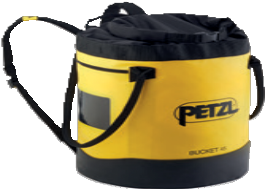 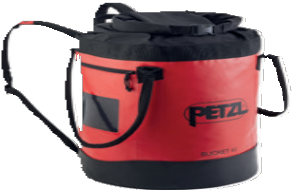 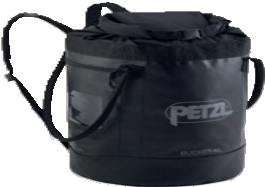 Standfester Seilsack mit großem VolumenDer einfache, robuste BUCKET 45-Seilsack ermöglicht, bis zu 185 Meter Seil mit einem Durchmesser von 11 mm zu verstauen. Er ist standfest und behält seine Form, selbst wenn er leer ist, um den Zugriff auf den Innenbereich zu erleichtern. Er verfügt über gepolsterte Schulterriemen für komfortables Tragen, ein Außenfach zum Verstauen persönlicher Wertsachen und ein personalisierbares ID-Feld zum schnellen Identifizieren des Inhalts. Die Konstruktion aus TPU-Plane ist für den regelmäßigen bis intensiven Gebrauch geeignet. Der Seilsack ist in drei Farben verfügbar: Gelb, Rot und Schwarz.Volumen: 45 LiterGewicht: 890 gPreis: 65 € exkl. MwSt.Alle EinsatzbereicheDUFFEL 65 und DUFFEL 85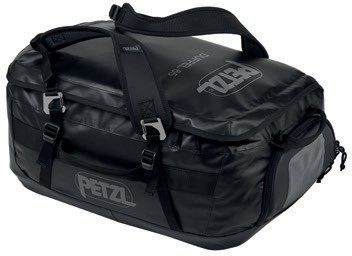 Die robusten und komfortablen DUFFEL-Transporttaschen, die im vergangenen Jahr im Petzl-Angebot erschienen sind, bieten ein großes Volumen und erleichtern das Sortieren und den Transport der Ausrüstung zum Einsatzort. Sie sind ab sofort auch in Schwarz erhältlich.Preis: 115 € exkl. MwSt. für 65, 125 € exkl. MwSt. für 85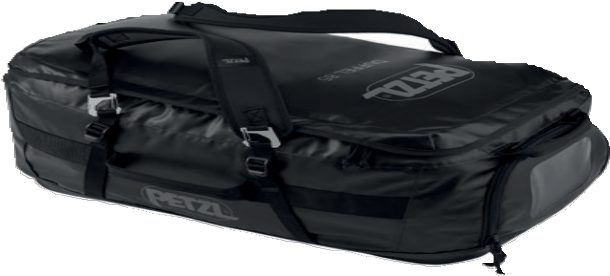 TARP PRO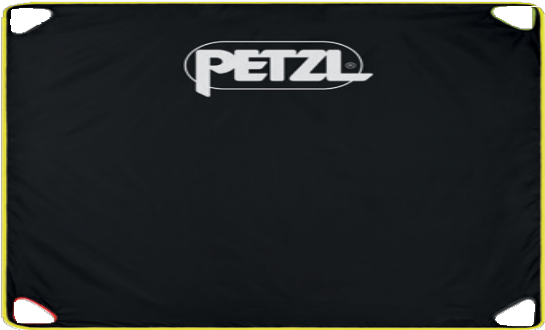 Große SeilplaneDie TARP PRO ist eine großzügig dimensionierte Seilplane. Sie bietet eine Fläche von 100 x 100 cm, um das Seil vor Staub und Schmutz zu schützen. Die Seilplane kann schnell und einfach in einem BUCKET 30- oder BUCKET 45-Seilsack verstaut werden.Gewicht: 210 gPreis: 15 € exkl. MwSt.PressekontakteFranceFrançois Kern, fkern@petzl.comSwitzerlandFred Salamin, fsalamin@petzl.chBeneluxYannik Monnard, yannik.m@alpitec.beGermanyAnnette Vogt, avogt@petzl.comUKMartin Bergerud : mbergerud@petzl.co.ukAustriaMax Berger, mberger@petzl.comItalyOscar Durbiano, odurbiano@petzl.itSpainLidia Cano, lcano@petzl.comUSASamantha Heim, sheim@petzl.comNordicsHenrik Ljunggren, hljunggren@petzl.comOther countriesMagali Sanchez, msanchez@petzl.comPress release and product photos available at	(login: press-access / password: rt45fg12)Canyon rescue exercise in the Gave River, Gavarnie, France. © 2021 Petzl Distribution - Vuedici.org - CNEAS/CRS Lannemezan AIndustrial roof maintenance, Roussillon, France. © 2021 Petzl Distribution - Vuedici.org - JADE-SEQENS - Site de RoussillonDie dargestellten Aktivitäten sind mit Risiken und Gefahren verbunden. Jeder Anwender muss eine Ausbildung absolviert haben und über entsprechende Kompetenzen in der Benutzung der Ausrüstung bei diesen Aktivitäten verfügen.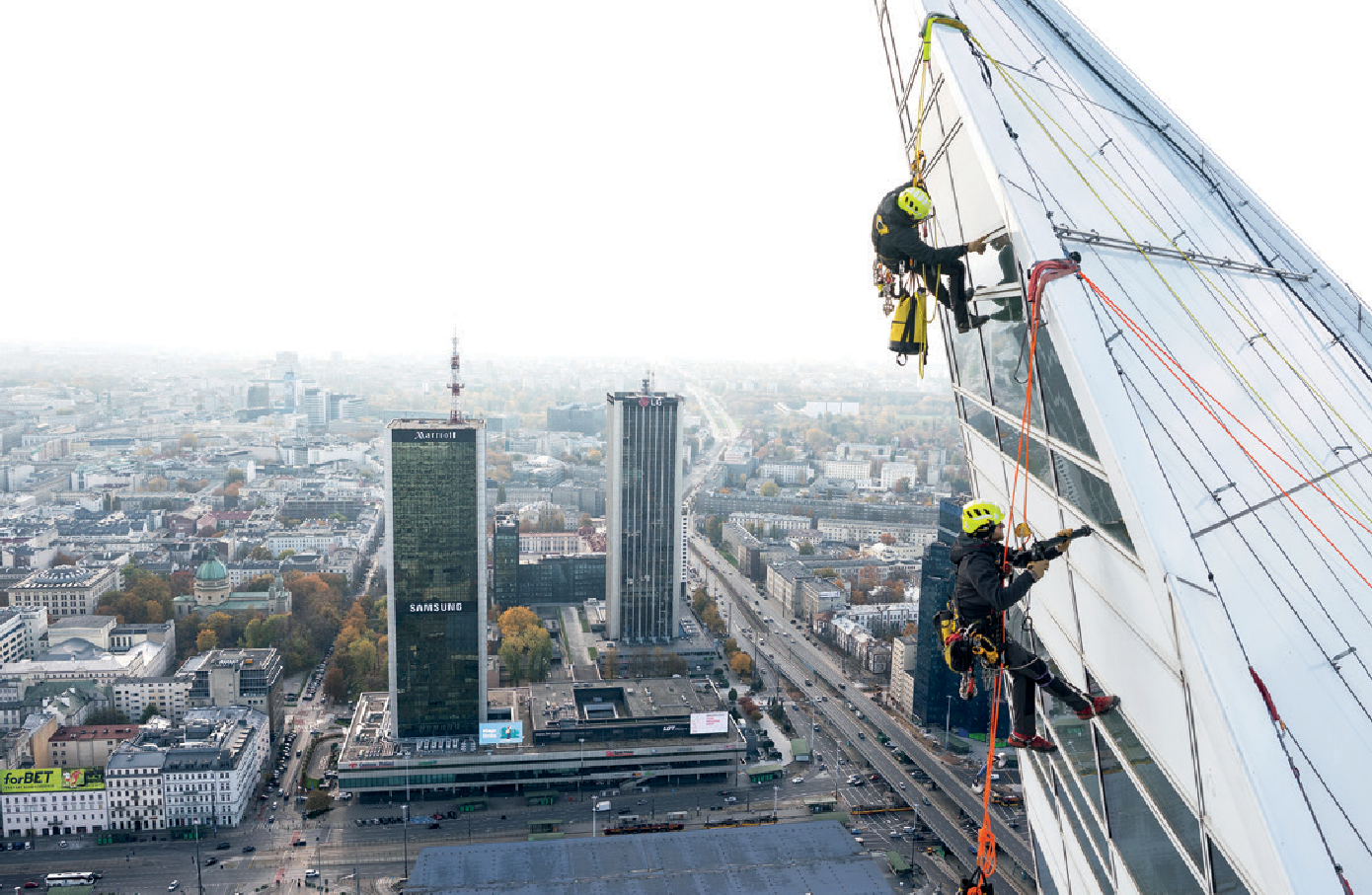 